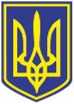 УКРАЇНАЧОРНОМОРСЬКА МІСЬКА РАДАВИКОНАВЧИЙ КОМІТЕТР І Ш Е Н Н Я     01.03.2023                                                                54Про передачу з балансу комунального підприємства «Чорноморськтеплоенерго» Чорноморської міської ради Одеського району Одеської області на баланс комунального некомерційного підприємства "Чорноморська лікарня" Чорноморської міської ради Одеського району Одеської області матеріальних цінностей-дизельного палива	З метою забезпечення діяльності закладів охорони здоров’я та впорядкування обліку нефінансових активів у комунальних підприємств Чорноморської міської ради, керуючись ст. 29 Закону України «Про місцеве самоврядування в Україні»,виконавчий комітет Чорноморської міської ради Одеського району Одеської області вирішив:Передати безкоштовно матеріальні цінності згідно з переліком (додається) на загальну суму 51 401грн 87 коп (п’ятдесят одна тисяча чотириста одна гривня 87 коп) (без ПДВ), отримані за рахунок бюджетних коштів по програмі розвитку цивільного захисту Чорноморської міської територіальної громади на 2021-2025 р. з балансу комунального підприємства «Чорноморськтеплоенерго» Чорноморської міської ради Одеського району Одеської області на баланс комунального некомерційного підприємства "Чорноморська лікарня" Чорноморської міської ради Одеського району Одеської області. Директору комунального підприємства «Чорноморськтеплоенерго» Чорноморської міської ради Одеського району Одеської області (Анатолій Паншин) та генеральному директору комунального некомерційного підприємства "Чорноморська лікарня" Чорноморської міської ради Одеського району Одеської області (Сергій Солтик)  забезпечити своєчасне та повне відображення в бухгалтерському обліку вибуття та надходження матеріальних цінностей відповідно до Закону України «Про бухгалтерський облік в Україні».Контроль за виконанням даного рішення покласти на заступника міського голови Руслана Саїнчука.Міський голова                                                                                   Василь ГУЛЯЄВ                                                                                                        Додаток до рішення виконавчого комітету Чорноморської міської ради Одеського району Одеської областівід  01.03.2023 №  54Перелік матеріальних цінностей, які безкоштовно передаються з балансу виконавчого комітету Чорноморської міської ради Одеського району Одеської області   Разом: п’ятдесят одна тисяча чотириста одна гривня 87 коп  (без ПДВ)Керуюча справами                                                                      Наталя КУШНІРЕНКОНайменуванняОдиниця виміруКількість шт.Сума (грн.)без ПДВЗ  балансу комунального підприємства «Чорноморськтеплоенерго» Чорноморської міської ради Одеського району Одеської області на баланс комунального некомерційного підприємства "Чорноморська лікарня" Чорноморської міської ради Одеського району Одеської областіЗ  балансу комунального підприємства «Чорноморськтеплоенерго» Чорноморської міської ради Одеського району Одеської області на баланс комунального некомерційного підприємства "Чорноморська лікарня" Чорноморської міської ради Одеського району Одеської областіЗ  балансу комунального підприємства «Чорноморськтеплоенерго» Чорноморської міської ради Одеського району Одеської області на баланс комунального некомерційного підприємства "Чорноморська лікарня" Чорноморської міської ради Одеського району Одеської областіЗ  балансу комунального підприємства «Чорноморськтеплоенерго» Чорноморської міської ради Одеського району Одеської області на баланс комунального некомерційного підприємства "Чорноморська лікарня" Чорноморської міської ради Одеського району Одеської областіДизельне паливо л.100051401,87 .